Образац 12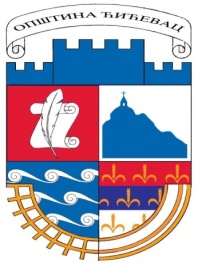 Република СрбијаОПШТИНА ЋИЋЕВАЦПропратно писмо за реализацију финансирања Годишњих/Посебних програма спортских организација Пропратно писмоОвлашћено лице                                                              						        _____________________________________________Пун назив спортске организације:Седиште и адреса:Број телефона:Опште информације о Годишњем/Посебном програмуЗначај програма за локалну заједницуРекапитулација тражених финансијских средставаПосебне напомене (се односе на евентуалне спортске успехе организације, категорисане спортисте у Националној категоризацији спортиста,  реализоване хуманитарне и развојне активности у локалу)